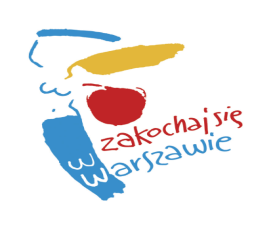 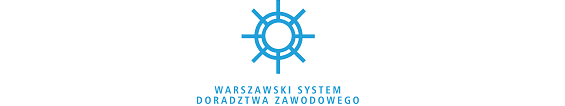 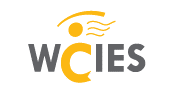 II Warszawski Konkurs Wiedzy o ZawodachDla Szkół Podstawowych„Mój wymarzony zawód”RegulaminWSTĘPBiuro Edukacji Urzędu m.st. Warszawy oraz Centrum Rozwoju Doradztwa Zawodowego działajace w Warszawskim Centrum Innowacji Edukacyjno-Społecznych i Szkoleń zwani dalej Organizatorem zapraszają uczniów szkół podstawowych m. st. Warszawy do udziału w konkursie wiedzy 
o zawodach: „Mój wymarzony zawód”. Celem konkursu jest promowanie wiedzy o zawodach oraz zachęcanie uczniów do aktywnego konstruowania własnej kariery zawodowej. Zapraszamy uczniów szkół podstawowych do udziału 
w konkursie!1. Tematyka konkursu dotyczy zawodów, które uczniowie chcieliby wykonywać 
w przyszłości, w tym zawodów, w których kształcą warszawskie szkoły zawodowe.2. Wymarzony zawód powinien zostać  przedstawiony w formie plakatu A3. Praca ilustrująca wybrany przez dziecko zawód może być wykonana dowolną techniką plastyczną (np. kolaż, wydzieranka, papieroplastyka).3. Czas trwania konkursu: styczeń 2018 r.– maj 2018r.Konkurs będzie przebiegał w trzech etapach: I etap, tzw. szkolny: odbędzie się na terenie każdej szkoły podstawowej biorącej udział w konkursie – Komisja Szkolna oceni i wybierze najlepsze prace.II etap, tzw. międzyszkolny: 18 Komisji Dzielnicowych wybierze maksymalnie dwie prace sposród przesłanych przez Komisje Szkolne.III etap, tzw. finałowy: Kapituła Konkursu oceni nadesłane prace 
wg. ustalonych kryteriów. Najlepsze prace zostaną nagrodzone.CELE KONKURSUPogłębianie wiedzy na temat zawodów.Rozbudzanie zainteresowań nowymi zawodami pojawiającymi się 
na współczesnym rynku pracy.Rozwijanie umiejętności planowania własnej kariery edukacyjno-zawodowej.Rozwijanie wyobraźni i kreatywnego myślenia poprzez komponowanie treści pracy konkursowej.ZASADY KONKURSUKonkurs jest adresowany do uczniów klas V -VII szkół podstawowych.Konkurs polega na opracowaniu przez ucznia szkoły podstawowej plakatu ilustrującego wybrany przez niego zawód. Plakat należy wykonać w formacie A3 dowolną techniką plastyczną (np. kolaż, wydzieranka, papieroplastyka).Uczeń może zgłosić tylko jedną pracę konkursową.Jedna szkoła może zgłosić co najwyżej dwie prace konkursowe. Uczestnik konkursu zobowiązany jest do przedstawienia zgody rodziców/opiekunów prawnych na przetwarzanie danych osobowych, rozpowszechnianie wizerunku uczestnika konkursu oraz upowszechnienie pracy konkursowej. ( zał.1)Pracę konkursową należy opisać na odwrocie. Za opisanie pracy odpowiedzialny jest nauczyciel – opiekun dziecka. Prace niepisane nie będą oceniane.Każda praca powinna być opisana wg. schematu:tytuł pracyimię i nazwisko autora, nazwa i adres szkołyimię i nazwisko szkolnego koordynatora ds. doradztwa zawodowegoe- mail i telefon kontaktowy koordynatora szkolnego Do pracy konkursowej powinna być dołączona w kopercie zgoda rodzica/prawnego opiekuna na przetwarzanie danych osobowych ucznia, zgodnie z załącznikiem do regulaminu (zał. 1). ORGANIZACJA KONKURSUI etap konkursu: komisja powołana przez Szkolnego Koordynatora Doradztwa Zawodowego ogłasza konkurs w danej szkole i przeprowadza szkolne eliminacje wg. opisanych kryteriów. Komisja wybiera dwie najlepsze prace uczniów i wysyła je do Wydziału Oświaty właściwego dla dzielnicy m.st. Warszawy. II etap konkursu: eliminacje zewnętrzne. Koordynatorzy Doradztwa Zawodowego w dzielnicach powołują i uczestniczą wraz z Koordynatorami Doradztwa Zawodowego z Poradni Psychologiczno – Pedagogicznych 
w pracach Komisji Dzielnicowych.Komisja dokonuje oceny prac plastycznych. Maksymalnie dwie prace 
z każdej dzielnicy przekazywane są do Centrum Rozwoju Doradztwa Zawodowego WCIES ul. Stara 4 ( sekretariat WCIES).III etapu konkursu: finał konkursu. Nadesłane prace zostają ocenione przez Kapitułę Konkursu powołaną przez Dyrektora Biura Edukacji Urzędu m.st. Warszawy. Kapituła ocenia prace plastyczne uczniów wg. kryteriów opisanych poniżej. Kapituła przy ocenie prac bierze pod uwagę: zgodność wykonanej pracy 
z podaną tematyką, oryginalność i pomysłowość pracy oraz wrażenie estetyczne.Kapituła wyłania sześć najwyżej ocenionych prac przyznając I, II, III miejsce oraz wyróżnienia. Ogłoszenie wyników i prezentacja nagrodzonych prac nastąpi na Gali Finałowej. Autorzy tych prac zostaną uhonorowani wartościowymi nagrodami rzeczowymi.                                           TERMINY KONKURSU1.I etap konkursu – od 08.01.2018 -  do 01.03.2018r.2.II etap konkursu – od 02.03.2018r. do 19.03.2018r.3. III etap konkursu – 20.03.2018 r. do 30.04. 2018r.4. Gala Finałowa – 30.05. 2018r.PRAWA AUTORSKIE1. Uczestnicy konkursu przesyłając pracę konkursową dokonują przeniesienia na Organizatora konkursu autorskich praw majątkowych do nadesłanej pracy.2. Organizator ma prawo do publicznego udostępniania prac konkursowych na stronach internetowych należących do Organizatora w tym na portalach społecznościowych.OCHRONA DANYCH OSOBOWYCH1. Uczestnicy Konkursu wyrażają zgodę na przetwarzanie danych osobowych 
do celów związanych z realizacją Konkursu.2. W imieniu uczniów niepełnoletnich biorących udział w Konkursie zgodę 
w powyższym zakresie wyrażają rodzice lub prawni opiekunowie wypełniając formularz zgody dołączony do Regulaminu Konkursu w postaci załącznika.3. Zgoda na przetwarzanie danych osobowych uczestnika musi być dostarczona 
w I etapie konkursu do koordynatora szkolnego, który przesyła zgodę 
do Organizatorów Konkursu wraz z pracą konkursową.3. Brak zgody na przetwarzanie danych osobowych uczestnika jest jednoznaczne 
z jego rezygnacją udziału w konkursie.Serdecznie zapraszamy uczniów do udziału w konkursie!KONTAKT Z ORGANIZATOREM Dodatkowych informacji udzielają:Joanna Odzeniak: Biuro Edukacji  Urzędu m. st. Warszawye – mail: jodzeniak@um.warszawa.pltel.: 22 443 35 07 Beata Grzelak: WCIESe-mail: beata.grzelak@wcies.edu.pl